Mount Carmel Missionary Baptist Church2747 Cleveland  K.C. MO. 64128Rev. Frank Williams, PastorThe New Era Missionary Baptist District AssociationEvangelism ReportOctober 2020 thru February 2021Theme:  Go ye therefore and teach all nations, baptizing them in the name of the Father and of the Son and of the Holy Ghost.  Matthew 28:19Department Activity On October 13, 2020, the Evangelistic Outreach Ministry held service at the Shelter KC Rescue Mission (Men’s Facility).  There was a total of thirty-two (32) in attendance. Invitation was given and five (5) came for prayer.On October 20, 2020, the Evangelistic Outreach Ministry held service at the  Shelter KC Rescue Mission (Women’s Facility)  There was a total ofeight (8) in attendance.  Invitation was given and one (1) came for salvation. On November 10, 2020, the Evangelistic Outreach Ministry held service at theShelter KC Rescue Mission (Men’s Facility).  There was a total of forty-three (43)in attendance.  Invitation was given and six (6) came for prayer.Services were cancelled at the Women’s facility this month due to Covid restrictions   within the facility.On December 8, 2020, the Evangelistic Outreach Ministry held service at theShelter KC Rescue Mission (Men’s Facility).  There was a total of fifty-one (51) in attendance.  Invitation was given and none came. On January 12, 2021, the Evangelistic Outreach Ministry held service at theShelter KC Rescue Mission (Men’s Facility).  The was a total of thirty-four (34) in attendance.  Invitation was given and (1) came for salvation Page 2Evangelism ReportOctober 2020 thru February 2021On January 19, 2021, the Evangelistic Outreach Ministry held service at the Shelter KC Mission (Women’s Facility).  There was a total of ten (10) inattendance.  Invitation was given and two (2) came for salvationServices were cancelled at the Shelter KC Rescue Mission (Men’s facility) during the month of February 2021.Future EndeavorsContinue to train laborers for the harvestWeekly and Monthly EvangelizingPrayerfully SubmittedRev. Frank Williams, Evangelism DirectorRev. Gregory P. Nichols, ModeratorNew Era Missionary Baptist District AssociationSecond Quarterly Board Meeting, Ushers & Nurses Ministry ReportFebruary 6, 8-9, 2021To: Moderator Nichols & Staff, “O Lord hear my prayer; listen to my cry for mercy; in your faithfulness and  righteousness come to my relief” Psalm 143:1 NIVWe have continued with our monthly meetings by way of conference calls, I’m truly grateful and thankful for the cooperation of the members for their commitment Our meetings are held on the first Thursday of each month 7PM  This ministry will be pursuing enlistment of Youth Ushers and Nurses to work with usWe will be reaching out to churches of the District in preparation to get people involvedThis year for the community outreach participation a donation of $100 were donated toHappy Bottoms-Diaper Bank. Sister Deidra Logan of Cleveland Ave Baptist serves as chairPreparations for our Special Event on May 1, 2021 is being worked on and more information to come, we will have it posted on the website Through our Sick & Cheer and Helping Hand committees we continue reaching out to the bereaved families, sick and shut-in members and community serviceReceived letter from City Union Mission stating their supplies are running low, the Ushers & Nurses will have their meeting this Thursday and I will ask the group if we do can good drive and asking other ministries for help. Items are canned fruit, desert cake mix, canned green beans, corn and carrots, chili and pinto beans coffee canned soup and beware of dates, will be delivered on March 1st 2021Keep us in prayer, especially Sis Elisabeth Watkins, Sis Doris Reynolds and Bro Melvin SmallsTo God be the Glory Respectfully Submitted,Billie J. Edwards, President Ushers & Nurses MinistryRev. Gregory Nichols, ModeratorNew Era Missionary Baptist District Association                                                    February 9, 2021First Quarterly Report of the Woman’s Missionary UnionOctober 2020 – Feb 20212020 Association Theme:One District on One Accord"Scripture: Acts of the Apostles 2:1-3    WMU Theme: “Christian Women Working Together on God’s Mission on One Accord”Acts 1:14, Acts 2:1-3To Moderator Rev. Gregory Nichols, all officers and members of the New Era Missionary Baptist District Association:                          “Be ye steadfast and unmovable; always abounding in the work of the Lord, knowing that your labor is not in vain in the Lord.   I Corinthians 15:58The WMU mission emphasis will continue to be based on the following topics and scriptures:           1. Recruiting   Luke 10:2                                  3. Mission Outreach   Matthew 25:35 – 40             2. Training      Matthew 28:19 -20                    4. Evangelizing           Luke 14:23This report includes activities from October 2020 – February 2021.Events NED Foreign Mission Prayer Day ProgramThe 2020 NED Foreign Mission Prayer Day was held via google-meet on Thursday, Dec 10, 2021 @ 6:30pm.  It was a very informative and moving program. We were blessed to have Rev. Terrance Griffith, the Executive Secretary of the Foreign Mission Board of the NBC USA, Inc., Rev. François Romelus, Director of LHPB in Pignon, Haiti, and Caleb Lucien in Morne, Haiti to join our virtual meeting which made the program so special.  We were blessed to hear their voices, their stories and how much they appreciated the love and support from our WMU. We gave donations of clothing and financial support to four ministries.   Sis. Marva Harper, Foreign Mission Prayer Day Chairman.NBC USA, Inc Virtual Midwinter Meeting SessionPresident Brown registered the NED WMU with the National WMU and the Parent Body. This allowed her to watch the Parent Body and the National WMU events.  I encourage you to go the NBC USA, Inc., website and watch the videos, especially the reports from the Boards.NED WMU Meetings We hosted all of our meetings via conference calls and our Prayer Day Observances were virtual. We thank Dr. Sandra Jones for helping and hosting our virtual meetings.NED 2nd Quarterly Virtual Board MeetingThe 2nd Quarterly Opening Session and Youth Meeting began on Saturday, February 6, 2021 @10:00am. Over 61 signed onto the Youth Meeting. Our Sunbeam, Red Circle Girl and Jr. Laymen auxiliaries participated on the program. It was blessing to see and hear them. The WMU meet on February 8, 2021 and 31 were in attendance. We welcomed Mt. Sinai’s WMU President who joined our meeting and we pray that other local churches will join with us.WMU Mission ActivitiesWe assisted Moderator Nichols in passing out Food Boxes and masks to NED members and the community.Good Samaritan Shoebox MinistryNED and several churches assisted Southside First Baptist donated to the Good Samaritan Shoebox Ministry. We filled shoeboxes provided by Good Samaritan with designated items for girls and boys of all ages. These boxes were sent to various countries around the world.Support for LHPB Ministry in HaitiWe will continue to support the LHPB ministry in Pignon, Haiti. Rev. Francois Romelus is the Director. We sent 4 boxes during October – December. The boxes included flip-flops, underwear, pillow case dresses, masks, hair products, and much more.Donation of Coats NED WMU donated 21 new coats for boys and girls to the Salvation Army on 36th Broadway for the fire victims at the Waldo Heights Apartment and KCMO homeless children.NED WMU Books for Newborns – 5 years oldThe NED WMU completed our first phase of giving books to the Truman Medical Center program. In February 2021, we will resume, collecting new books with hard covers. Make sure the books are age appropriate for newborns through age 5. No paper books please. We received a letter of appreciation from TMC. To donate, please contact Sis. Ella McBride @ cell: (816) 868-2044. Honoring our Seniors Saints BirthdaysThis quarter we started honoring the Birthdays of our Senior WMU Members who were pioneers and strong supporters of our WMU ministry. Pictures of our honorees are posted on our WMU webpage. Sis. LeVera Newton’s 105th Birthday was celebrated in 2020, and Sis. Ruthy Sanders’ 95th Birthday in 2021. We have a monthly posting of the Birthdays. We encourage you to shower these women with cards and calls. We are considering a virtual fellowship for our seniors.Financial DonationsFinancial donations were given to City Union Mission to support their Thanksgiving and Christmas dinners.Memorial/Sick and Shut-insThe NED WMU acknowledges the loss of several WMU workers of NED. Please continue to pray for the families who have lost loved ones and for our members who are sick or shut-in. We are deeply saddened to announce the passing of Sis. Doris Tucker from the Paradise Baptist Church. Her services were on Feb 6, 2021.We encourage all women and youth to come join and support the activities of the NED WMU. We pray that God will send more workers to help in His service.Respectfully Submitted,Sis.  Jacqueline Brown, NED WMU PresidentRev. Gregory Nichols, Moderator New Era DistrictNew Era Department of Christian EducationP.O. Box 270176          
Kansas City, Missouri 641272nd Quarterly ReportTo Moderator Nichols and Parent Body,Greetings in the Name of Our Lord and Savior, Jesus Christ,New Era District Congress of Christian Education has held two monthly meetings during second quarter.As of December 12, 2020 it was reported that there was $2,112.40 in the Congress’ account.A welcome was extended to all new staff members.  It was announced that Sister Petula Traywick is our Dean in training.Minister James Jones position was renamed to 3rd Vice President with emphasis on outreach.  Minister Jones is preparing a welcome package to give to new churches in the district.Dean Eskridge reported that course cards were sent out in phases for the Spring School.  Spring School Information:Date: March 22 – 26, 2021
Time: 6:30 p.m. – 8:30 p.m.
Platform: Virtual SessionParaphrased Theme: “2021 & Beyond: Glorifying God As We Reach and Teach MoreSuggested Courses:
1080: The Life and Teachings of Jesus
1107: Letters of 1, 2, 3 John
1108: The Letter of Jude
2011: Baptist Doctrine
4005: Doctrine of Salvation
6021: Spiritual Formation
7010: Introduction to Discipleship
7013: Developing Christian Black Men as Role Models
7015: Growing the Church Through the Sunday School
8015: The Work of the Youth Director
8016: The Church Confronting Youth ViolenceHumbly Submitted,Barbara Caldwell, Executive Secretary
Rev. Donald Graves, Congress President
Rev. Gregory Nichols, Moderator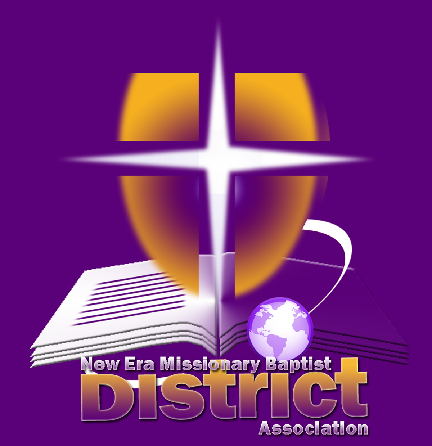 